Об утверждении Порядка предостав-ления субсидий в  рамках реализации областной государственной програм-мы «Развитие сельского хозяйства и регулирование рынков сельскохозяй-ственной продукции, сырья и продо-вольствия в Смоленской области» на 2014-2020 годы гражданам, ведущим личное подсобное хозяйство, кре-стьянским (фермерским) хозяйствам и индивидуальным предпринимате-лям, занимающимся содержанием и разведением свиней, на возмещение части затрат по переводу на альтер-нативные свиноводству направления животноводства (скотоводство, овце-водство, козоводство, коневодство), сельскохозяйственным товаропроиз-водителям (кроме граждан, ведущих личное подсобное хозяйство), занимающимся свиноводством, на возмещение части затрат на повыше-ние биологической безопасности В целях реализации областной государственной программы «Развитие сельского хозяйства и регулирование рынков сельскохозяйственной продукции, сырья и продовольствия в Смоленской области» на 2014-2020 годы, утвержденной постановлением Администрации Смоленской области от 20.11.2013 № 928 (в редакции постановлений Администрации Смоленской области от 03.12.2013           № 1008, от 24.03.2014 № 189, от 16.05.2014 № 342, от 26.06.2014 № 457, от 12.08.2014 № 571, от 26.09.2014 № 669, от 13.11.2014 №  761, от 25.12.2014               № 868, от 26.02.2015 № 71),Администрация Смоленской области п о с т а н о в л я е т: Утвердить прилагаемый Порядок предоставления субсидий в рамках реализации областной государственной программы «Развитие сельского хозяйства и регулирование рынков сельскохозяйственной продукции, сырья и продовольствия в Смоленской области» на 2014-2020 годы гражданам, ведущим личное подсобное хозяйство, крестьянским (фермерским) хозяйствам и индивидуальным предпринимателям, занимающимся содержанием и разведением свиней, на возмещение части затрат по переводу на альтернативные свиноводству направления животноводства (скотоводство, овцеводство, козоводство, коневодство), сельскохозяйственным товаропроизводителям (кроме граждан, ведущих личное подсобное хозяйство), занимающимся свиноводством, на возмещение части затрат на повышение биологической безопасности.Признать утратившими силу:-  постановление Администрации Смоленской области от 18.03.2014 № 180 «Об  утверждении Порядка  предоставления субсидий в рамках реализации областной государственной программы «Развитие сельского хозяйства и регулирование рынков сельскохозяйственной продукции, сырья и продовольствия в Смоленской области» на 2014 - 2020 годы гражданам, ведущим личное подсобное хозяйство, крестьянским (фермерским) хозяйствам и индивидуальным предпринимателям, занимающимся содержанием и разведением свиней, на возмещение части затрат по переводу на альтернативные свиноводству направления животноводства (скотоводство, овцеводство, козоводство)»;-   постановление Администрации Смоленской области от 23.05.2014 № 389 «О внесении изменений в постановление Администрации Смоленской области от 18.03.2014 № 180».               ГубернаторСмоленской области                                                                              А.В. ОстровскийУТВЕРЖДЕНпостановлением АдминистрацииСмоленской областиот 12.03.2015   № 114ПОРЯДОКпредоставления субсидий в рамках реализации областной государственной программы «Развитие сельского хозяйства и регулирование рынков сельскохозяйственной продукции, сырья и продовольствия в Смоленской области» на 2014-2020 годы гражданам, ведущим личное подсобное хозяйство, крестьянским (фермерским) хозяйствам и индивидуальным предпринимателям, занимающимся содержанием и разведением свиней, на возмещение части затрат по переводу на альтернативные свиноводству направления животноводства (скотоводство, овцеводство, козоводство, коневодство), сельскохозяйственным товаропроизводителям (кроме граждан, ведущих личное подсобное хозяйство), занимающимся свиноводством, на возмещение части затрат на повышение биологической безопасности1. Настоящий Порядок определяет правила предоставления субсидий в рамках реализации областной государственной программы «Развитие сельского хозяйства и регулирование рынков сельскохозяйственной продукции, сырья и продовольствия в Смоленской области» на 2014-2020 годы, утвержденной постановлением Администрации Смоленской области от 20.11.2013 № 928 (в редакции постановлений Администрации Смоленской области от 03.12.2013                             № 1008, от 24.03.2014 № 189, от 16.05.2014 №  342, от 26.06.2014 № 457, от 12.08.2014 №  571, от 26.09.2014 №  669, от 13.11.2014 №  761, от 25.12.2014 №  868, от 26.02.2015 № 71) (далее - Программа), следующих субсидий:- гражданам, ведущим личное подсобное хозяйство, крестьянским (фермерским) хозяйствам и индивидуальным предпринимателям, занимающимся содержанием и разведением свиней, на возмещение части затрат по переводу на альтернативные свиноводству направления животноводства (скотоводство, овцеводство, козоводство, коневодство);- сельскохозяйственным товаропроизводителям (кроме граждан, ведущих личное подсобное хозяйство), занимающимся свиноводством, на возмещение части затрат на повышение биологической безопасности.Указанные субсидии предоставляются в соответствии со сводной бюджетной росписью областного бюджета на соответствующий финансовый год и плановый период в пределах лимитов бюджетных обязательств, предусмотренных на указанные цели, в порядке очередности регистрации заявления о предоставлении субсидии и прилагаемых к нему документов, указанных в подпункте 6.2 пункта 6, подпункте 7.2 пункта 7 настоящего Порядка, соответствующих необходимому виду субсидий.2. Настоящий Порядок определяет:- категорию юридических лиц (за исключением государственных (муниципальных) учреждений) и индивидуальных предпринимателей, крестьянских (фермерских) хозяйств и граждан, ведущих личное подсобное хозяйство, которым предоставляются субсидии, указанные в пункте 1 настоящего Порядка;- цели, условия и порядок предоставления субсидий, указанных в пункте 1 настоящего Порядка;- порядок возврата субсидий, указанных в пункте 1 настоящего Порядка, в областной бюджет в случае нарушения условий, установленных при их предоставлении;- порядок возврата в текущем финансовом году получателями субсидий, указанных в пункте 1 настоящего Порядка, остатков данных субсидий, не использованных в отчетном финансовом году, в случаях, предусмотренных договорами о предоставлении  указанных в пункте 1 настоящего Порядка субсидий;- положения об обязательной проверке главным распорядителем бюджетных средств, предоставляющим субсидии, указанные в пункте 1 настоящего Порядка, и Департаментом Смоленской области по осуществлению контроля и взаимодействию с административными органами соблюдения условий, целей и порядка предоставления указанных субсидий их получателями.3. Источником финансового обеспечения указанных в пункте 1 настоящего Порядка субсидий являются средства областного бюджета, предусмотренные на реализацию Программы.4. Главным распорядителем бюджетных средств, предоставляющим  субсидии, указанные в пункте 1 настоящего Порядка, является Департамент Смоленской области по сельскому хозяйству и продовольствию (далее - Департамент).5. Предоставление субсидий, указанных в пункте 1 настоящего Порядка, осуществляется в целях предотвращения заноса и распространения вируса африканской чумы свиней на территории Смоленской области.6. Предоставление субсидий гражданам, ведущим личное подсобное хозяйство, крестьянским (фермерским) хозяйствам и индивидуальным предпринимателям, занимающимся содержанием и разведением свиней, на возмещение части затрат по переводу на альтернативные свиноводству направления животноводства (скотоводство, овцеводство, козоводство, коневодство) (далее – субсидии на альтернативные свиноводству направления). 6.1. Субсидии на альтернативные свиноводству направления предоставляются гражданам, ведущим личное подсобное хозяйство, крестьянским (фермерским) хозяйствам, относящимся к категории юридических лиц (за исключением государственных (муниципальных) учреждений), и индивидуальным предпринимателям, являющимся сельскохозяйственными товаропроизводителями, признанными таковыми в соответствии со статьей 3 Федерального закона «О развитии сельского хозяйства», независимо от их организационно-правовой формы,  не имеющим судебного спора по возврату субсидий в связи с нарушением условий их предоставления и (или) использования, у которых отсутствует недоимка по уплате налогов в бюджетную систему Российской Федерации (за исключением случаев реструктуризации задолженности, предоставления инвестиционного налогового кредита, отсрочки или рассрочки по уплате налога), недоимка по уплате страховых взносов на обязательное пенсионное страхование, уплачиваемых в Пенсионный фонд Российской Федерации, и страховых взносов на обязательное медицинское страхование, уплачиваемых в Федеральный фонд обязательного медицинского страхования, недоимка по уплате страховых взносов, уплачиваемых  в  Фонд социального страхования Российской Федерации, состоящим на учете  в Федеральной службе по надзору в сфере природопользования и не имеющим просроченной задолженности по плате за негативное воздействие на окружающую среду (кроме граждан, ведущих личное подсобное хозяйство), не находящимся в стадии ликвидации или состоянии банкротства, осуществляющим свою деятельность на территории Смоленской области и отказавшимся от содержания и разведения свиней в текущем финансовом году при условии их замены на крупный рогатый скот, овец, коз или лошадей.6.2. Условием предоставления субсидий на альтернативные свиноводству направления является представление в Департамент в срок до 1 декабря текущего финансового года следующих документов:- заявления о предоставлении субсидии на альтернативные свиноводству направления по форме, утвержденной приказом начальника Департамента;- выписки из Единого государственного реестра юридических лиц или выписки из Единого государственного реестра индивидуальных предпринимателей, выданной не ранее 30 календарных дней до даты подачи заявления о предоставлении субсидии на альтернативные свиноводству направления (для крестьянских (фермерских) хозяйств и индивидуальных предпринимателей); - справки-расчета на предоставление субсидии на альтернативные свиноводству направления по форме, утвержденной приказом начальника Департамента;- сведений о производственных показателях по форме, утвержденной приказом начальника Департамента (для крестьянских (фермерских) хозяйств и индивидуальных предпринимателей);- справки органа местного самоуправления муниципального образования Смоленской области, содержащей сведения о количестве поголовья сельскохозяйственных животных по состоянию на 1 января текущего финансового года и на текущую дату, выданной не ранее 30 календарных дней до даты подачи заявления о предоставлении субсидии на альтернативные свиноводству направления (для граждан, ведущих личное подсобное хозяйство);- копий договоров купли-продажи, накладных, актов приема-передачи сельскохозяйственных животных, а также платежных документов, заверенных сельскохозяйственным товаропроизводителем;- копии положительного акта о снятии с карантина приобретенного поголовья молодняка, заверенной сельскохозяйственным товаропроизводителем;- информации налогового органа, подтверждающей отсутствие у сельскохозяйственного товаропроизводителя недоимки по налогам и сборам, выданной по состоянию не ранее 30 календарных дней до даты подачи заявления о предоставлении субсидии на альтернативные свиноводству направления (для крестьянских (фермерских) хозяйств и индивидуальных предпринимателей);- информации Пенсионного фонда Российской Федерации об отсутствии у сельскохозяйственного товаропроизводителя недоимки по уплате страховых взносов на обязательное пенсионное страхование, уплачиваемых в Пенсионный фонд Российской Федерации, и страховых взносов на обязательное медицинское страхование, уплачиваемых в Федеральный фонд обязательного медицинского страхования, на последнюю отчетную дату с учетом установленных сроков уплаты (для крестьянских (фермерских) хозяйств и индивидуальных предпринимателей);- информации Фонда социального страхования Российской Федерации об отсутствии у сельскохозяйственного товаропроизводителя недоимки по уплате страховых взносов, уплачиваемых в Фонд социального страхования Российской Федерации, на последнюю отчетную дату с учетом установленных сроков уплаты, недоимки по уплате страховых взносов, уплачиваемых в Фонд социального страхования Российской Федерации (в случаях, предусмотренных  пунктом               2 Порядка регистрации и снятия с регистрационного учета в территориальных органах Фонда социального страхования Российской Федерации страхователей - юридических лиц по месту нахождения обособленных подразделений и физических лиц, утвержденного приказом Министерства здравоохранения и социального развития Российской Федерации от 07.12. 2009 № 959н) (за исключением граждан, ведущих личное подсобное хозяйство);- информации Федеральной службы по надзору в сфере природопользования о том, что сельскохозяйственный товаропроизводитель состоит на учете по плате за негативное воздействие на окружающую среду и не имеет просроченной задолженности по плате за негативное воздействие на окружающую среду на последнюю отчетную дату с учетом установленных сроков уплаты (для крестьянских (фермерских) хозяйств и индивидуальных предпринимателей).6.3. Субсидии на альтернативные свиноводству направления предоставляются единовременно по следующим ставкам:- 15 000 рублей за одну голову коровы (лошади);- 4 000 рублей за одну голову овцы или козы, молодняка крупного рогатого скота или лошадей;- 2 000 рублей за одну голову молодняка овец или коз.В случае если сумма субсидии на альтернативные свиноводству направления превышает стоимость приобретенного сельскохозяйственного животного, субсидия на альтернативные свиноводству направления предоставляется из расчета               90 процентов от стоимости приобретенного сельскохозяйственного животного. 6.4.  На основании указанных в подпункте 6.2 настоящего пункта документов Департамент в течение 10  рабочих дней с момента их подачи принимает решение о выплате (об отказе в выплате) субсидии на альтернативные свиноводству направления и в случае отказа в выплате указанной субсидии уведомляет сельскохозяйственного товаропроизводителя в письменной форме об этом.При принятии решения о выплате субсидии на альтернативные свиноводству направления Департамент в течение 5 рабочих дней  с момента принятия указанного решения перечисляет субсидии на альтернативные свиноводству направления на счета сельскохозяйственных товаропроизводителей, открытые в порядке, установленном федеральным законодательством, на основании договора о предоставлении субсидии на альтернативные свиноводству направления, заключенного между сельскохозяйственным товаропроизводителем и Департаментом. Форма договора о предоставлении субсидии на альтернативные свиноводству направления  утверждается приказом начальника Департамента.6.5. Основаниями для отказа в предоставлении субсидий на альтернативные свиноводству направления являются:-  представление сельскохозяйственным товаропроизводителем не в полном объеме документов, указанных в подпункте 6.2  настоящего пункта;- недостаточный объем средств, выделяемых на предоставление субсидий на альтернативные свиноводству направления, в пределах утвержденных лимитов бюджетных обязательств;- выявление в документах, представленных в соответствии с подпунктом 6.2  настоящего пункта, неполных и (или) недостоверных сведений. Проверка достоверности сведений, содержащихся в представленных документах, осуществляется путем их сопоставления с информацией, полученной от компетентных органов или организаций, выдавших документ (документы), а также другими способами, разрешенными федеральным законодательством;- несоответствие заявителя категории, имеющей право на получение субсидии на альтернативные свиноводству направления в соответствии с подпунктом 6.1 настоящего пункта.6.6. В целях подтверждения целевого использования субсидии на альтернативные свиноводству направления сельскохозяйственный товаропроизводитель в срок до 1 февраля года, следующего за отчетным, представляет в Департамент сведения о производственных показателях по форме, утвержденной приказом начальника Департамента, по состоянию на конец отчетного финансового года (для крестьянских (фермерских) хозяйств и индивидуальных предпринимателей) или справку органа  местного самоуправления муниципального образования Смоленской области, содержащую сведения о наличии поголовья сельскохозяйственных животных по состоянию на конец отчетного финансового  года (для граждан, ведущих личное подсобное хозяйство).7. Предоставление субсидий сельскохозяйственным товаропроизводителям (кроме граждан, ведущих личное подсобное хозяйство), занимающимся свиноводством, на возмещение части затрат на повышение биологической безопасности (далее – субсидии на повышение биологической безопасности).7.1. Субсидии на повышение биологической безопасности предоставляются сельскохозяйственным товаропроизводителям (кроме граждан, ведущих личное подсобное хозяйство), признанным таковыми в соответствии со статьей 3 Федерального закона «О развитии сельского хозяйства», относящимся к категории юридических лиц (за исключением государственных (муниципальных) учреждений),  индивидуальных предпринимателей, не имеющим судебного спора по возврату  субсидий в связи с нарушением условий их предоставления и (или) использования,  у которых отсутствует недоимка по уплате налогов в бюджетную систему Российской Федерации (за исключением случаев реструктуризации задолженности, предоставления инвестиционного налогового кредита, отсрочки или рассрочки по уплате налога), недоимка по уплате страховых взносов на обязательное пенсионное страхование, уплачиваемых в Пенсионный фонд Российской Федерации, и страховых взносов на обязательное медицинское страхование, уплачиваемых в Федеральный фонд обязательного медицинского страхования, недоимка по уплате страховых взносов, уплачиваемых в Фонд социального страхования Российской Федерации, состоящим на учете  в Федеральной службе по надзору в сфере природопользования и не имеющим просроченной задолженности по плате за негативное воздействие на окружающую среду, не находящимся в стадии ликвидации или состоянии банкротства,  имеющим поголовье свиней, которые приобрели в текущем финансовом году новое, изготовленное не ранее года, предшествующего году поставки, оборудование для повышения биологической безопасности.7.2. Условием предоставления субсидии на повышение биологической безопасности является представление в Департамент в срок до 1 декабря текущего финансового года следующих документов:- заявления о предоставлении субсидии на повышение биологической безопасности по форме, утвержденной приказом начальника Департамента; - выписки из Единого государственного реестра юридических лиц или выписки из Единого государственного реестра индивидуальных предпринимателей, выданной не ранее 30 календарных дней до даты подачи заявления о предоставлении субсидии на повышение биологической безопасности;- копии договора поставки оборудования для повышения биологической безопасности, заверенной сельскохозяйственным товаропроизводителем;- копий счетов (счетов-фактур) на оборудование для повышения биологической безопасности, заверенных сельскохозяйственным товаропроизводителем;- копий товарных накладных на оборудование для повышения биологической безопасности, заверенных сельскохозяйственным товаропроизводителем;- копий платежных документов, подтверждающих оплату оборудования для  повышения биологической безопасности, заверенных сельскохозяйственным товаропроизводителем;- копии акта о приеме-передаче основных средств по форме № ОС-1              (№ ОС-1б) в отношении оборудования для  повышения биологической безопасности, требующего монтажа, заверенной сельскохозяйственным товаропроизводителем;- информации налогового органа, подтверждающей отсутствие у сельскохозяйственного товаропроизводителя недоимки по налогам и сборам, выданной по состоянию не ранее 30 календарных дней до даты подачи заявления о предоставлении субсидии на повышение биологической безопасности;- информации Пенсионного фонда Российской Федерации об отсутствии у сельскохозяйственного товаропроизводителя недоимки по уплате страховых взносов на обязательное пенсионное страхование, уплачиваемых в Пенсионный фонд Российской Федерации, и страховых взносов на обязательное медицинское страхование, уплачиваемых в Федеральный фонд обязательного медицинского страхования, на последнюю отчетную дату с учетом установленных сроков уплаты;- информации Фонда социального страхования Российской Федерации об отсутствии у сельскохозяйственного товаропроизводителя недоимки по уплате страховых взносов, уплачиваемых в Фонд социального страхования Российской Федерации, на последнюю отчетную дату с учетом установленных сроков уплаты (в случаях, предусмотренных  пунктом 2 Порядка регистрации и снятия с регистрационного учета в территориальных органах Фонда социального страхования Российской Федерации страхователей - юридических лиц по месту нахождения обособленных подразделений и физических лиц, утвержденного  приказом Министерства здравоохранения и социального развития Российской Федерации от 07.12.2009 № 959н);- информации Федеральной службы по надзору в сфере природопользования о том, что сельскохозяйственный товаропроизводитель состоит на учете по плате за негативное воздействие на окружающую среду и не имеет просроченной задолженности по плате за негативное воздействие на окружающую среду на последнюю отчетную дату с учетом установленных сроков уплаты.7.3. Субсидии на повышение биологической безопасности предоставляются в размере 5 процентов от стоимости приобретенного оборудования для повышения биологической безопасности (без учета налога на добавленную стоимость).7.4. На основании указанных в подпункте 7.2 настоящего пункта документов Департамент в течение 10 рабочих дней с момента их подачи принимает решение о выплате (об отказе в выплате) субсидии на повышение биологической безопасности и в случае отказа в выплате указанной субсидии уведомляет сельскохозяйственного товаропроизводителя в письменной форме об этом.При принятии решения о выплате субсидии на повышение биологической безопасности Департамент в течение 5 рабочих дней с момента принятия указанного решения перечисляет субсидии на повышение биологической безопасности на счета сельскохозяйственных товаропроизводителей, открытые в порядке, установленном федеральным законодательством, на основании договора о предоставлении субсидии на повышение биологической безопасности, заключенного между сельскохозяйственным товаропроизводителем и Департаментом. Форма договора о предоставлении субсидии на  повышение биологической безопасности утверждается приказом начальника Департамента.7.5. Основаниями для отказа в предоставлении субсидий на  повышение биологической безопасности являются:-  представление сельскохозяйственным товаропроизводителем не в полном объеме документов, указанных в подпункте 7.2 настоящего пункта;- недостаточный объем средств, выделяемых на предоставление субсидий на повышение биологической безопасности, в пределах утвержденных лимитов бюджетных обязательств;- выявление в документах, представленных в соответствии с подпунктом 7.2 настоящего пункта, неполных и (или) недостоверных сведений. Проверка достоверности сведений, содержащихся в представленных документах, осуществляется путем их сопоставления с информацией, полученной от компетентных органов или организаций, выдавших документ (документы), а также другими способами, разрешенными федеральным законодательством;- несоответствие заявителя категории, имеющей право на получение субсидии на повышение биологической безопасности в соответствии с подпунктом 7.1 настоящего пункта.8. В случае выявления в течение текущего финансового года нарушений условий, установленных при предоставлении указанных в пункте 1 настоящего Порядка субсидий,  соответствующие средства подлежат добровольному возврату на лицевой счет Департамента, открытый в Департаменте бюджета и финансов Смоленской области.В случае выявления по истечении соответствующего финансового года нарушений условий, установленных при предоставлении  указанных в пункте 1 настоящего Порядка субсидий, соответствующие средства подлежат добровольному возврату в областной бюджет.При отказе от добровольного возврата средств субсидий, указанных в пункте 1 настоящего Порядка,  их возврат производится в судебном порядке в соответствии с федеральным законодательством.9. Остатки указанных в пункте 1 настоящего Порядка субсидий, не использованные в отчетном финансовом году, подлежат возврату получателями данных субсидий в добровольном порядке не позднее 1 февраля текущего финансового года в случаях, предусмотренных договором о предоставлении соответствующей субсидии.При отказе от добровольного возврата остатков  указанных в пункте 1 настоящего Порядка субсидий их возврат производится в судебном порядке в соответствии с федеральным законодательством.10. В случае недостижения показателей результативности, указанных в договорах о предоставлении указанных в пункте 1 настоящего Порядка субсидий,  возврат указанных субсидий осуществляется в соответствии с условиями данных договоров.11. Департамент в пределах полномочий, определенных федеральным и областным законодательством, и Департамент Смоленской области по осуществлению контроля и взаимодействию с административными органами осуществляют обязательные проверки соблюдения условий, целей и порядка предоставления указанных в пункте 1 настоящего Порядка субсидий их получателями.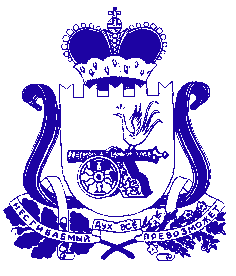 АДМИНИСТРАЦИЯ СМОЛЕНСКОЙ ОБЛАСТИП О С Т А Н О В Л Е Н И Е от 12.03.2015  №  114